Mikroģeneratora invertora iestatījumu protokolsInformācija par mikroģeneratoruUzstādītās elektroenerģijas ražošanas iekārtas izmanto šādu primāro energoresursu veidu (atbilstošo atzīmējiet ar X)Informācija par mikroģeneratora invertoru/-iem (jānorada informācija par jauno invertoru. Ja ir uzstādīti vairāki invertori, norādiet informāciju par katru no tiem)Aizsardzības aparāts lietotāja elektroietaisē mikroģeneratora jaudas ierobežošanai un atslēgšanai(ķēdē starp mikroģeneratora invertoru un komercuzskaites mēraparātu. Ja ir uzstādīti vairāki invertori, norādiet informāciju par katra invertora aizsardzības aparātu*)* Ja esošajā  trīs fāžu pieslēgumā tiek pieslēgti vairāki vienas fāzes invertori, vēlams tos pieslēgt dažādām fāzēm, vienmērīgi sadalot pa fāzēm.Invertora frekvences iestatījumiNominālā frekvence: 50 HzInvertora fāzes sprieguma iestatījumiNominālais fāzes spriegums:  230 VAtslēgšanas automātika tīkla sprieguma neesamības gadījumāInvertorā iestatāmā reaktīvās jaudas kompensācija. Sprieguma pieauguma slāpēšanas līkne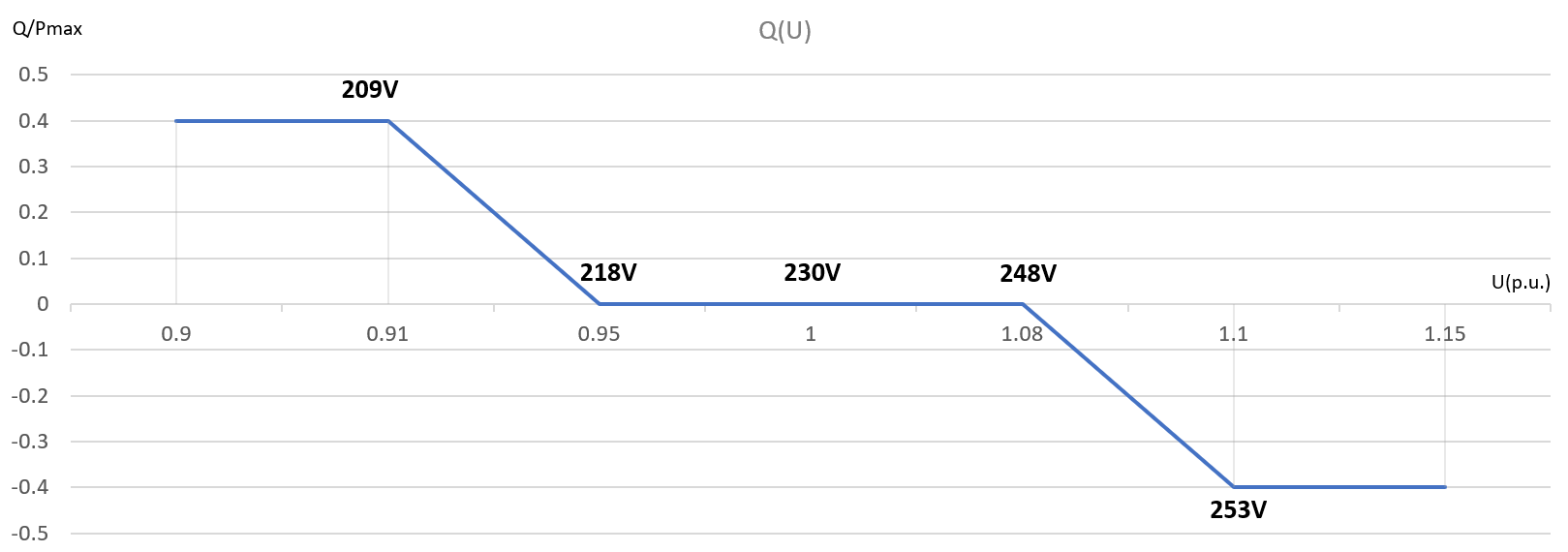 KomentāriSvarīgi! Mikroģeneratora īpašniekam kopā ar šo protokolu jāiesniedz būvspeciālista sertifikāta kopija.Ar šo apliecinu, ka mikroģenerators ir gatavs paralēlam darbam ar AS "Sadales tīkls" zemsprieguma elektrotīklu; invertora iestatījumi atbilst mikroģeneratora izgatavotājrūpnīcas rekomendācijām un AS "Sadales tīkls" tehniskajiem nosacījumiem, to starpā šādam nosacījumam: ja elektroenerģijas ražošanas iekārtas strādā ar maksimālo jaudu un īpašumā nav tūlītēja pašpatēriņa jeb slodze ir vienāda ar 0 kW, sprieguma paaugstinājums klienta elektrotīklā no mikroģeneratora invertora/-iem līdz AS "Sadales tīkls" piederības un apkalpes robežai nepārsniedz 2% (4,6 V).pārbaudes veicēja vārds uzvārds, sertifikāta numurs, paraksts                                                                                                          	     	                   datumspārbaudes veicēja tālrunisKlientsTālrunisSistēmas pieslēguma vietas adrese (piederības robeža)Uzskaites sadalnes, kurā uzstādīts pieslēguma komercuzskaites mēraparāts, numurs (norādīt, ja iespējams identificēt)Uzskaites sadalnes, kurā uzstādīts pieslēguma komercuzskaites mēraparāts, numurs (norādīt, ja iespējams identificēt)Uzskaites sadalnes, kurā uzstādīts pieslēguma komercuzskaites mēraparāts, numurs (norādīt, ja iespējams identificēt)Komercuzskaites mēraparāta (skaitītāja) rūpnīcas Nr.Komercuzskaites mēraparāta (skaitītāja) rūpnīcas Nr.Komercuzskaites mēraparāta (skaitītāja) rūpnīcas Nr.Saules enerģijaVēja enerģijaCitsInvertoru skaits Invertora tips Invertora rūpnīcas numurs Invertora fāžu skaits Invertora nominālā jauda un nominālā strāva maiņsprieguma pusē      kW                AInvertora iestatītā jauda un iestatītā darba strāva maiņsprieguma pusē (pieļaujamā vērtība  ≤16 A)      kW                ANominālā strāva(pieļaujamā vērtība  ≤16 A)Automātslēdža raksturlīkneFāžu skaitsFrekvences apakšējā robežaFrekvences apakšējā robežaFrekvences augšējā robežaFrekvences augšējā robežaIerobežotas frekvences jutīguma režīms – paaugstināta frekvence (LFSM-O)Ierobežotas frekvences jutīguma režīms – paaugstināta frekvence (LFSM-O)ParametrsFrekvenceLaiksFrekvenceLaiksFrekvenceStatismsPieļaujamā vērtība≤ 47,3 Hz  t ≤ 0,5≥52,0 Hzt ≤ 0,550,2 Hz  5%Aizsardzībai iestatītā vērtība      Hz      s      Hz      s      Hz      %Sprieguma apakšējā robežaSprieguma apakšējā robežaSprieguma augšējā robežaSprieguma augšējā robežaParametrsSpriegumsLaiksSpriegumsLaiksPieļaujamā vērtībaintervālā 100 V-195,5 Vt ≤ 3s255 Vt ≤ 1,5sAizsardzībai iestatītā vērtība      V      s      V      sIestatītā vērtība (pieļaujamā vērtība t ≤ 0,5 s)      s